NB. Vos réponses sont personnelles et seront tenues confidentielles par l’association.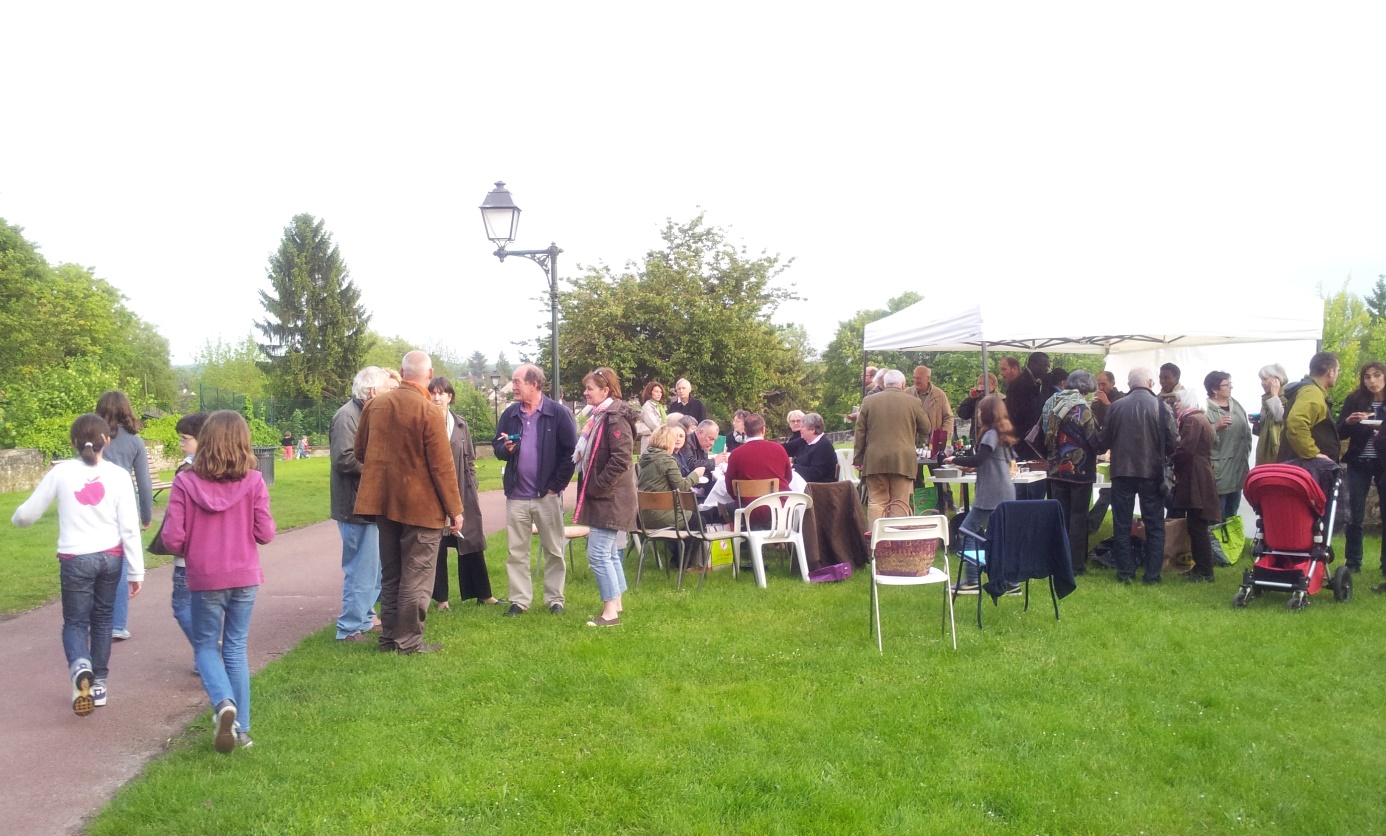 Association Senlis Est Quartier Saint VincentSi vous habitez le quartier Saint Vincent, nous vous proposons ce sondageBonjour, merci de vous présenterPouvez-vous simplement présenter votre famille ?…..…..…..Où habitez-vous ?….Depuis combien de temps habitez-vous à cette adresse Connaissez-vous notre association ? *Avez-vous participé à une ou plusieurs manifestations? Quelles manifestations avez-vous bien aimé ………Quels sont pour vous les centres d'intérêts dans notre quartier CalmeBon voisinagePromenadesMaisons et rues anciennesFacilité d'accèsSécuritéDe façon générale, quelles seraient vos attentes ?…………………….…………………….…………………… Qu'attendriez-vous de votre association de quartier ? Des rencontres entre voisinsUne brocante tous les ansApprendre et découvrir l'histoire du quartierDes manifestations: visites, concerts,....Défense de notre cadre de vie (circulation, stationnement, propreté, tranquilité,....)Autre …………… Quelles actions recommanderiez-vous ? ………..……......………..Seriez-vous disponible pour vous engager dans l'organisation de l'association ? Pour quels types de domaines…..….…. Acceptez vous d’être abonné.e à notre «news-letter « La lettre du Turlupin » transmise par mailAvez-vous des commentaires à apporter ?……….………..